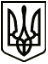 УкраїнаМЕНСЬКА МІСЬКА РАДАЧернігівської області(дев’ята сесія восьмого скликання)ПРОЄКТ  РІШЕННЯ«31» серпня 2021 року	№_____Про затвердження Положення про Менську молодіжну радуВідповідно до ст.26 Закону України «Про місцеве самоврядування в Україні», ст.6 Закону України «Про засади молодіжної політики», керуючись Постановою Кабінету Міністрів України від 18 грудня 2018 р. № 1198  «Про затвердження типових положень про молодіжні консультативно-дорадчі органи», з метою створення постійно діючого молодіжного консультативно-дорадчого органу при Менській міській раді для проведення роботи з громадськістю з питань формування та реалізації молодіжної державної політики в Менській міській територіальній громаді, Менська міська радаВИРІШИЛА:1.Затвердити Положення про Менську молодіжну раду згідно додатку до даного рішення (додається).2.Контроль за виконанням рішення покласти на постійну комісію Менської міської ради з питань охорони здоров’я, соціального захисту населення, освіти, культури, молоді, фізкультури і спорту та заступника міського голови з питань діяльності виконавчих органів ради В.В.Прищепу.Додаток до проєкту рішення дев’ятої сесії Менської міської ради 8 скликання від 31.08.2021 “Про затвердження Положення про Менську молодіжну раду” №____ПОЛОЖЕННЯ ПРО МЕНСЬКУ МОЛОДІЖНУ РАДУ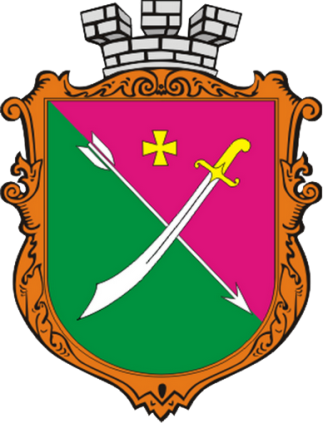 Мена-20211. ЗАГАЛЬНІ ПОЛОЖЕННЯ ТА ВИЗНАЧЕННЯ1.1. Менська молодіжна рада (далі – молодіжна рада, ММР) є постійно діючим, представницьким, консультативно-дорадчим органом при Менській міській раді, створений з метою забезпечити узгодженість дій у вирішенні питань, що впливають на життя молоді та забезпечувати її участь у прийнятті рішень, щодо реалізації молодіжної політики.1.2. Менська молодіжна рада у своїй діяльності керується Конституцією і законами України, указами Президента України, постановами Верховної Ради України, прийнятими відповідно до Конституції та законів України, актами Кабінету Міністрів України, рішеннями сесії та виконавчого комітету Менської міської ради, розпорядженнями міського голови та цим Положенням.1.3. Положення про Менську міську раду затверджується рішенням сесії Менської міської ради.1.4. Діяльність молодіжної ради ґрунтується на принципах верховенства права, законності, гласності, відкритості, відповідальності, інклюзивності.1.5. Менська молодіжна рада як представницький орган молоді не належить до релігійних, економічних об’єднань, політичних партій і рухів, а користується принципом надання рівних можливостей щодо співпраці з ними.1.6. Основним результатом діяльності Менської молодіжної ради  є розробка рекомендацій, які мають:1.6.1. Сприяти прийняттю найбільш якісних рішень міською радою та її структурними підрозділами щодо питань, які впливають на життя молоді в громаді;1.6.2. Сприяти участі молоді у процесі прийняття всіх рішень.1.7. Ініціативна група – це об’єднання активної молоді громади, які брали участь у розробці Положення про Менську молодіжну раду.1.8. Робоча група щодо відбору членів Менської молодіжної ради  - це група осіб, яка складається з діючих членів молодіжної ради, членів ініціативної групи з метою відбору майбутніх членів ММР.2. МЕТА І ЗАВДАННЯ2.1. Метою діяльності Менської молодіжної ради є сприяння залученню молоді Менської міської територіальної громади до процесу прийняття рішень, що стосуються формування в громаді молодіжної політики, набуття досвіду співпраці з структурними підрозділами міської ради, що забезпечити створення передумов для їх особистісного, професійного зростання та успішної суспільно-політичної діяльності.2.2. Відповідно до мети основними завданнями Менської молодіжної ради є :2.2.1. Розробка рекомендацій та пропозицій щодо реалізації між секторного підходу молодіжної політики в громаді;2.2.2. Попередня оцінка та підготовка висновків у вигляді рекомендацій стосовно рішень міської ради, її виконавчого комітету, розпоряджень міського голови з питань реалізації молодіжної політики;2.2.3. Визначення та обґрунтування пріоритетних напрямків молодіжної політики, зміцнення правових та матеріальних гарантій молоді;2.2.4. Вивчення, систематичний аналіз і прогнозування соціальних та політичних процесів у молодіжному середовищі громади;2.2.5. Розроблення пропозицій щодо фінансування пріоритетних напрямків молодіжної політики в громаді, оцінка доцільності використання коштів, що виділяються на різні цілі, що стосуються життя молоді;2.2.6. Розробка актуальних соціальних програм у молодіжній сфері та подання їх на розгляд постійних депутатських комісій Менської міської ради у встановленому порядку;2.2.7. Подання на розгляд міської ради щорічної інформації про хід реалізації молодіжної політики та суспільне становище молоді в Менській міській територіальній громаді;2.2.8. Сприяння залученню молоді до вирішення питань соціально-економічного, політичного та культурного життя громади шляхом розробки та реалізації молодіжних програм;2.2.9. Підтримка роботи молодіжних організацій, громадських організацій, що працюють з молоддю, органів учнівського самоврядування закладів освіти громади в напрямку вирішення актуальних проблем молоді громади;2.2.10. Виявлення та залучення соціально активної молоді до реалізації молодіжної політики в громаді;2.2.11. Вивчення та узагальнення стану роботи з молоддю в міській раді, на підприємствах, в установах, закладах й організаціях усіх форм власності, за їхньою згодою;2.2.12. Інформування громадськості, зокрема через засоби масової інформації, про свою діяльність, прийняті рішення та стан їх виконання;2.2.13. Відстоювання ціннісних пріоритетів молоді, громадянської освіти, у тому числі військово-патріотичного виховання та традиційних сімейних цінностей, як конституційний громадянський обов’язок;2.2.14. Підтримка та організація заходів, спрямованих на виконання завдань молодіжної ради;2.3. Перелік завдань Менської молодіжної ради є переліком її зобов’язань.3. ПОВНОВАЖЕННЯ, ПРАВА ТА ОБОВ’ЯЗКИ3.1. Менська молодіжна рада організовує свою роботу шляхом прийняття рішень з питань, які входять до її компетенції та забезпечує їх виконання.3.2. Одержує в установленому порядку від міської ради, підприємств, установ та організацій всіх форм власності інформацію, що стосується напрямків і завдань молодіжної ради.3.3. Проводить аналіз стану справ щодо реалізації державної молодіжної політики, взаємодії міської ради з молоддю, готує та подає пропозиції щодо його вдосконалення. Забезпечує проведення оцінки рішень міської ради, які стосуються інтересів молоді громади та реалізації молодіжної політики;3.4. Бере участь у розробці проєктів рішень міської ради та її виконавчого комітету підготовці інформаційних та аналітичних матеріалів, що належать до її компетенції та оскаржує в установленому законом порядку;3.5. Бере участь у проведенні моніторингу виконання цільових Програм, рішень міської ради та її виконавчого комітету з питань реалізації молодіжної політики та інших програм, які впливають на життя молоді, та готує пропозиції за його результатами;3.6. Розробляє та ініціює внесення на розгляд постійних депутатських комісій та міському голові проекти рішень;3.7. Залучає до роботи представників органів виконавчої влади, органів місцевого самоврядування, правоохоронних органів, організацій, установ, підприємств, їх об’єднань, об’єднань громадян всіх форм власності для підготовки пропозицій з питань, які розглядає Менська молодіжна рада;3.8. Утворює і ліквідовує комітети, комісії та робочі групи для виконання своїх повноважень;3.9. Обирає зі свого складу голову ММР, секретаря ММР, голів комісій ММР та звільняє їх з посад;3.10. Приймає регламент Менської молодіжної ради. Затверджує порядок денний засідань молодіжної ради.3.11. Менська молодіжна рада зобов’язана забезпечити своєчасний та якісний розгляд на засіданні питань порядку денного та документів, які надійшли від органів виконавчої влади, орачів місцевого самоврядування, правоохоронних органів, організацій, установ, підприємств, їх об’єднань, об’єднань громадян всіх форм власності що стосується вирішення проблем молоді громади;3.12. Запрошує на засідання Менської молодіжної ради представників структурних підрозділів міської ради, що відповідають за реалізацію молодіжної політики в громаді;3.13. Розробляє, організовує та проводить в установленому порядку заходи, спрямовані на виконання своїх завдань;3.14. Менська молодіжна рада проводить свою діяльність відкрито та публічно. Систематично інформує громадськість, зокрема, через засоби масової інформації, про свою діяльність, прийняті рішення та стан їх виконання;3.15. Для реалізації мети та завдань Менська молодіжна рада має право:3.15.1. Одержувати від структурних підрозділів міської ради необхідну для діяльності інформацію та матеріали;3.15.2. Залучати до своєї роботи працівників міської ради, органів виконавчої влади, підприємств, установ та організацій, вітчизняних та міжнародних експертних та наукових організацій (за згодою їх керівників), а також окремих фахівців;3.15.3. Вносити пропозиції, щодо діяльності міської ради та її виконавчого комітету, депутатських комісій з питань, що належать до компетенції молодіжної ради;3.15.4. Складати та вносити на розгляд сесії, виконавчого комітету, депутатських комісій проекти рішень з питань, що належать до компетенції Менської молодіжної ради;3.15.5. Аналізувати проекти документів щодо роботи з молоддю на відповідність їх головним напрямкам державної молодіжної політики;3.15.6. Брати участь та вільно висловлюватись на засіданнях сесії, виконавчого комітету та депутатських комісій міської ради з питань, які належать до компетенції молодіжної ради;3.15.7. Здійснювати громадський контроль за виконанням прийнятих рішень стосовно питань, які впливають на життя молоді громади;3.15.8. Взаємодіяти із органами виконавчої влади, органами місцевого самоврядування інститутами громадянського суспільства, іншими консультативно-дорадчими органами та громадськими радами;3.15.9. Розглядати пропозиції інститутів громадянського суспільства та звернення громадян з питань, що належать до її компетенції;3.15.10. Здійснювати міжнародну молодіжну співпрацю (за можливості);3.15.11. Запрошувати на свої засідання керівництво міської ради, керівників структурних підрозділів міської ради, громадських організацій, приватних підприємців та керівників підприємств;3.15.12. Сприяти залученню цільових фінансувань та інвестицій на реалізацію молодіжних програм в громаді;3.15.13. Звертатися за консультаціями до компетентних державних чи приватних структур;3.15.14. Представляти інтереси молоді громади в різних інституціях.4. ФОРМУВАННЯ ТА СТРУКТУРА СКЛАДУ ЧЛЕНІВ МЕНСЬКОЇ МОЛОДІЖНОЇ РАДИ4.1. До складу Менської молодіжної ради можуть входити громадяни України віком від 14 до 35 років. До складу молодіжної ради можуть входити особи старшого віку, якщо їх кількість не перевищує 10%. У разі, коли молодіжна рада утворюється вперше, порядок їх делегування визначається ініціативною групою з підготовки установчих зборів, сформованою міською радою (далі – ініціативна група).4.2. До складу Менської молодіжної ради можуть бути включені представники молоді з числа молодіжних громадських організацій, учнівського самоврядування, молодіжних об’єднань та ініціативна молодь.4.3. Персональний склад Менської молодіжної ради формується на підставі цього Положення у кількості 25 осіб та затверджується розпорядженням міського голови.У випадку, якщо  надійшло менше 25 заяв на участь в Менській молодіжній раді, то вважається повноважним склад молодіжної ради, затверджений розпорядженням міського голови.4.4. Строк повноважень  молодіжної ради становить 2 роки.4.5. До складу Менської молодіжної ради на добровільній основі можуть входити по одному представнику молодіжних громадських організацій, учнівського самоврядування, неформальних рухів.З загальної кількості членів Менської молодіжної ради 1/3 повинні складати представники сільської місцевості, смт Макошино (по 1 представнику з різних старостинських округів).4.6. Для формування  складу молодіжної ради міська рада не пізніше ніж за 60 календарних днів до визначеної дати проведення установчих зборів утворює ініціативну групу з їх підготовки за участю представників молодіжних громадських організацій, інших інститутів громадянського суспільства.У разі коли при міській раді вже утворена молодіжна рада та її повноваження не припинені достроково, ініціативна група утворюється міською радою не пізніше ніж за 60 календарних днів до закінчення її повноважень.У такому разі кількісний та персональний склад ініціативної групи міська рада затверджує з урахуванням пропозицій молодіжної ради.4.7. До складу ініціативної групи входять делеговані члени діючої молодіжної ради (якщо її повноваження не були припинені достроково), представники інститутів громадянського суспільства, які не представлені у складі молодіжної ради, представники міської ради, при якій утворюється молодіжна рада. Всього 12 осіб – по 4 представники з різних категорій.Персональний склад ініціативної групи міська рада оприлюднює на власному офіційному веб-сайті.4.8. Міська рада не пізніше ніж за 45 календарних днів до проведення установчих зборів в обов’язковому порядку оприлюднює на власному офіційному веб-сайті та/або в інший прийнятний спосіб підготовлене ініціативною групою повідомлення про дату, час, місце, порядок проведення установчих зборів, порядок подання заяв для участі в установчих зборах, відомості про склад ініціативної групи та прізвище, ім’я, електронну адресу та номер телефону відповідальної особи.4.9. Для участі в установчих зборах до ініціативної групи подається заява у довільній формі.4.10. Рішення установчих зборів оформляється протоколом, який складається протягом трьох робочих днів з моменту проведення установчих зборів, підписується головою та секретарем установчих зборів і подається міській раді.4.11. Порядок роботи Менської молодіжної ради визначається у Регламенті ММР, який затверджується простою більшістю голосів при наявності не менш ніж ½ членів молодіжної ради на перших засіданнях.4.12. Основною формою роботи Менської молодіжної ради є засідання ММР, які відбуваються за потреби, не рідше 1 разу на 2 місяці. Засідання Менської молодіжної ради можуть проводитись як очно, так і за онлайн-формою.4.13. Засідання Менської молодіжної ради є правомочними, якщо в ньому бере участь більшість представників від загального складу. Засідання молодіжної ради та її комісії, а також усі протоколи ведуться державною мовою.4.14. Засідання Менської молодіжної ради скликаються за рішенням голови молодіжної ради або за рішенням не менш ніж третини членів від загального складу ММР.4.15. Рішення Менської молодіжної ради приймаються простою більшістю голосів. У разі рівного розподілу голосів вирішальним є голос голови засідання.4.16. Засідання Менської молодіжної ради веде голова, а в разі його відсутності – секретар молодіжної ради.4.17. Організаційна, методична, матеріально-технічна допомога, забезпечення приміщенням (за необхідності), створення необхідних умов засідання молодіжної ради погоджується із профільним заступником міського голови з питань діяльності виконавчих органів ради.4.18. Менську молодіжну раду очолює голова, який обирається на першому засіданні членами молодіжної ради.4.19. За поданням членів молодіжної ради із числа ММР обираються секретар та голови комісій простим голосуванням.4.20. Міський голова своїм розпорядженням на підставі протоколу установчих зборів затверджує склад молодіжної ради, який оприлюднюється  на офіційному веб-сайті міської ради.4.21. Член Менської молодіжної ради, реалізуючи свої повноваження на засіданнях молодіжної ради та беручи участь в роботі комісії, здійснює представництво інтересів громадянської організації, неформального руху, чи закладу освіти, від якого його було делеговано до складу ММР.4.22. Член Менської молодіжної ради зобов’язаний:- брати участь у роботі засідань Менської молодіжної ради, комісій молодіжної ради, до складу яких його обрано;- виконувати рішення засідань та комісій Менської молодіжної ради, членом якої він є;- дотримуватись цього Положення та Регламенту Менської молодіжної ради;- володіти державною мовою;- виконувати взяті на себе обов’язки і доручення.4.23. Член Менської молодіжної ради має право:- ухвального голосу на засіданнях Менської молодіжної ради та комісії, членом якої він є;- вносити пропозиції та зауваження щодо напрямків роботи Менської молодіжної ради та питань, що розглядаються;- вносити пропозиції та зауваження до порядку денного засідань Менської молодіжної ради і засідань комісій;- оголошувати на засіданнях Менської молодіжної ради і засіданнях комісій тексти звернень, заяв, пропозицій;- висловлювати власну думку стосовно будь-якого рішення Менської молодіжної ради або щодо питань, що входять до компетенції ради;- отримувати необхідну інформацію щодо роботи Менської молодіжної ради;- здійснювати інші права, передбачені Регламентом та рішеннями засідань ММР;- вільно відвідувати сесії міської ради, засідання виконавчого комітету та депутатських комісій.4.24. Повноваження члена Менської молодіжної ради можуть бути припинені достроково у випадках:4.24.1. Власне бажання члена ММР;4.24.2. Систематичної (більше ніж два рази підряд) відсутності члена Менської молодіжної ради на її засіданнях без поважних причин.4.24.3. Неможливості члена ММР брати участь у роботі молодіжної ради за станом здоров’я, визнання його у судовому порядку недієздатними або обмежено дієздатними.4.24.4. Обрання члена Менської молодіжної ради депутатом міської ради або призначення на посаду в органі державної влади, органі місцевого самоврядування.4.24.5. Набрання законної сили обвинувальним вироком щодо члена менської молодіжної ради.4.24.6. Смерті члена Менської молодіжної ради.4.25. Питання про дострокове припинення повноважень членства у Менській молодіжній раді виноситься секретарем або головною ММР для розгляду на засіданні.4.26. В разі, якщо член Менської молодіжної ради достроково склав свої повноваження, то відбір нового члена буде здійснюватись представниками ММР з числа осіб, що виявили бажання, але не увійшли до складу молодіжної ради чи у випадку відсутності таких осіб за процедурою первинного відбору до складу ради (подача заяви, відбір).4.28. Член Менської молодіжної ради, реалізуючи свої повноваження на засіданнях молодіжної ради і беручи участь у роботі комісії молодіжної ради, здійснює представництво інтересів молоді закладу освіти чи громадянської організації, яка делегувала його кандидатуру до складу ММР.4.29. Менську молодіжну раду очолює голова, який обирається з числа членів молодіжної ради на її першому засіданні шляхом висунення кандидатів та обрання таємним голосуванням.4.30. Одна й та сама особа не може очолювати більш як одну молодіжну раду.4.31. Голова Менської молодіжної ради може мати заступника, який обирається з числа членів молодіжної ради шляхом відкритого голосування за поданням голови ММР.4.32. Повноваження голови Менської молодіжної ради припиняються за рішенням молодіжної ради та проведеного таємного голосування у разі подання ним відповідної заяви, припинення його членства у ММР, висловлення йому недовіри молодіжною радою, а також у випадках, передбачених цим Положенням.4.33. Голова Менської молодіжної ради:- організовує діяльність молодіжної ради;- організовує підготовку і проведення її засідань, головує під час їх проведення;- підписує документи від імені Менської молодіжної ради;- представляє Менську молодіжну раду у відносинах з органами виконавчої влади, об’єднаннями громадян, органами місцевого самоврядування, засобами масової інформації;- має право вносити питання або проекти до порядку денного сесії Менської молодіжної ради без попереднього обговорення у відповідних комісіях;- забезпечує взаємодію Менської молодіжної ради з міською радою, виконавчим комітетом, депутатськими комісіями та виконавчими органами влади;- не рідше одного разу на рік подає звіт Менської молодіжної ради про організацію роботи молодіжної ради та їх органів;- контролює виконання членами Менської молодіжної ради їх посадових обов’язків;- забезпечує дотримання вимог Регламенту Менської молодіжної ради;- робить заявки від імені Менської молодіжної ради, що не суперечать рішенням засідання ММР;- може бути включений в установленому порядку до складу виконавчого комітету Менської міської ради.4.34. У разі тимчасової відсутності голови Менської молодіжної ради (відпустка, відрядження, непрацездатність тощо) його обов’язки виконує секретар Менської молодіжної ради, або заступник голови (за наявності).4.35. Секретар Менської молодіжної ради:- повідомляє членів молодіжної ради про час і місце проведення засідань ради та питання, які передбачається внести на розгляд засідання молодіжної ради;- організовує підготовку засідань Менської молодіжної ради, питань, що вносяться на розгляд засідання молодіжної ради;- забезпечує своєчасне доведення рішень Менської молодіжної ради до виконавців, а також до інших осіб, котрих стосуються ці рішення і організовує контроль за їх виконанням;- сприяє членам Менської молодіжної ради у здійсненні їх повноважень;- формує порядок денний засідання Менської молодіжної ради та погоджує його з головою молодіжної ради;- веде протоколи засідань Менської молодіжної ради, готує проекти рішень, рекомендації;- забезпечує членів Менської молодіжної ради необхідними матеріалами та інформацією до засідання молодіжної ради;- здійснює інші повноваження передбачені Регламентом Менської молодіжної ради.4.36. Повноваження секретаря Менської молодіжної ради можуть бути достроково припинені за рішенням ММР, на підставі подання голови молодіжної ради, підтримана 2/3 голосів членів Менської молодіжної ради.4.37. Комісії Менської молодіжної ради:- є постійно діючими органами Менської молодіжної ради, що формуються з числа членів молодіжної ради;- складаються з голови комісії, секретаря (за необхідності), членів комісії;- перелік комісії затверджується на засіданні Менської молодіжної ради, а їх завдання, функціональна спрямованість та порядок організації роботи визначаються Регламентом Менської молодіжної ради;- комісії є підзвітними Менській молодіжній раді та відповідальними перед нею. Рекомендації комісій підлягають обов’язковому виконанню Менською молодіжною радою;- комісії попередньо розглядають проекти програм та рішень, пов’язаних із життя молоді та її участю в усіх сферах життя громади, які вносяться на розгляд сесії Менської молодіжної ради, розробляють проєкти рішень молодіжної ради та готують висновки з цих питань, виступають на сесіях ММР з доповідями і співдоповідями.5. РІШЕННЯ МЕНСЬКОЇ МОЛОДІЖНОЇ РАДИ.5.1. Рішення Менської молодіжної ради приймається відкритим голосуванням простою більшістю голосів її членів, присутніх на засіданні, окрім випадків, передбачених цим Положенням.5.2. Рішення, ухвалене на засіданні Менської молодіжної ради, у п’ятиденний термін оформлюється протоколом.Член молодіжної ради, який не підтримує рішення, може викласти у письмовій формі свою окрему думку, що додається до протоколу засідання.5.3. Рішення Менської молодіжної ради мають рекомендаційний характер і є обов’язковими для розгляду міською радою.Рішення міської ради та її посадових осіб, прийняті за результатами розгляду пропозицій Менської молодіжної ради, не пізніше ніж у десятиденний строк після їх прийняття в обов’язковому порядку доводяться до відома членів молодіжної ради та громадськості шляхом оприлюднення на офіційному веб-сайті міської ради.5.4. На засіданні Менської молодіжної ради, яке проводиться в першому кварталі кожного року за участю представників міської ради, обговорюється звіт про виконання плану її роботи за минулий рік, який схвалюється разом із підготовленим планом на поточний рік.Річний план роботи Менської молодіжної ради та звіт про його виконання оприлюднюються на офіційному веб-сайті міської ради та /або в інший прийнятний спосіб.6. ПРИКІНЦЕВІ ПОЛОЖЕННЯ6.1. Установчі документи, склад Менської молодіжної ради, протоколи засідань, прийняті рішення та інформація про хід виконання, а також інші відомості про діяльність молодіжної ради в обов’язковому порядку розміщуються на офіційному веб-сайті міської ради в рубриці «Молодіжна рада» та/або в інший прийнятний спосіб.6.2. Зміни та доповнення до цього Положення затверджуються рішенням сесії міської ради за поданням голови Менської молодіжної ради на підставі пропозицій членів ММР, якщо за них проголосувало більшість членів загального складу ради.6.3. Міський голова, секретар міської ради, заступники міського голови з питань діяльності виконавчих органів ради, керівники структурних підрозділів міської ради (за згодою) можуть бути присутні на засіданнях Менської молодіжної ради у разі обговорення питань, що належать до їхньої компетенції.6.4. Менська молодіжна рада має власний офіційний бланк для ділового листування.6.5. Це Положення набуває чинності з моменту затвердження його  рішенням сесії Менської міської ради.